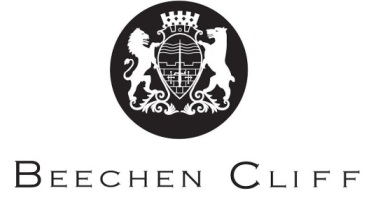 Religion, Philosophy and Ethics A-Level Overview Year 1A2 Overview Religion, Philosophy and EthicsTermMiss NettoMrs BaylisKey Skills / Coursework / PSAs / Deadlines1EthicsNatural lawVirtue ethicsPhilosophyTeleological argumentCosmological argumentRead textbook pagesNotes and practical write-upsTest on Ethics and Philosophy Modules 1 per half term.2Situation ethicsApplication of theories to:Embryo researchOntological argumentEvil and suffering3Euthanasia Animal ethicsReligious experience4Sources of wisdom and authorityGod, self, death and the afterlifeGood conduct and key moral principlesReligious identity5RevisionRevision6TermMiss NettoMrs BaylisKey Skills / Coursework / PSAs / Deadlines1Philosophy –Religious languageMiraclesEthics: Free will and moral responsibilityThe conscienceRead textbook pagesNotes and practical write-upsTest on Ethics and Philosophy Modules 1 per half term.Complete essay project2Self and life after deathEthics: MetaethicsBentham and Kant3Religion and dialogues: Expression of religious identity Religion, gender and sexuality Religion and scienceReligion and dialogues: Religion  and secularisation, religion and pluralism4RevisionRevision5RevisionRevision6